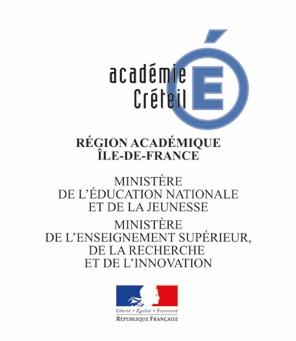 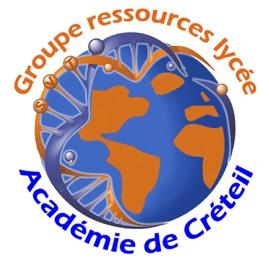 Groupe Productions Réforme Lycée - Année 2019-2020Séquence Gestion raisonnée des écosystèmes Classe de 1ère spécialité SVTProfesseurs : Jean-Michel Goulard - Marc Hallonet - Guillaume DartiguenaveANNEXES : Documents ressources pour les productions élèves> Voir les documents ressources joints dans l’article :- 1erdossier : "Versailles " : contient les documents ressources référencés de 1 à 5 correspondant aux différents aspects traités dans la fiche "exemple de production élève Versailles"- 2nd dossier : "Haguenau " : contient les documents ressources référencés de 1 à 5 correspondant aux différents aspects traités dans la fiche "exemple de production élève Haguenau"- 3ème dossier : "Landes " : contient les documents ressources référencés de 1 à 6 +bonus correspondant aux différents aspects traités dans la fiche "exemple de production élève Landes"ANNEXES : Ressources documentaires pour le professeurGénéralités sur la tempête et les forêts1 – Inventaire Forestier de l’IGN :IGN : un bilan complet avec cartographie---> Permet l’accès à 2 rapports en pdf :https://inventaire-forestier.ign.fr/IMG/pdf/tempete_1999.pdf>info disponibles (cartes, données, rapports) par régionshttps://inventaire-forestier.ign.fr/IMG/pdf/L_IF_no02_tempetes.pdf> les tempêtes de 1999, bilan national et enseignements2 – ONF : portail sur la tempête 1999, 20 ans après :ONF : tempete-de-1999-20-ans-apres Forêt des LandesDonnées générales + spécifiques Aquitaine - La tempête du siecle en Aquitaine- En images. L’état des forêts de la région depuis les tempêtes Martin et Klaus https://www.sudouest.fr/2017/11/28/en-images-l-etat-des-forets-de-la-region-depuis-les-tempetes-martin-et-klaus-3966792-706.php- Dix ans après la tempête Klaus, le massif forestier des Landes de Gascogne, plus grande forêt artificielle d'Europe, reste défiguré mais se relève https://www.geo.fr/environnement/dix-ans-apres-la-tempete-klaus-la-lente-repousse-de-la-foret-landaise-194294-  5 années se sont écoulées depuis que les forêts des Landes ont été ravagées par la tempête Klaus le 24 janvier 2009... point à mi-période sur le chemin parcouru et pour mieux piloter les futurs chantiers. http://www1.onf.fr/lire_voir_ecouter/++oid++4473/@@display_media.html- Reconstitution des forêts publiques du plateau landais après la tempête Klaus - charte de bonnes pratiques http://www1.onf.fr/lire_voir_ecouter/++oid++1412/@@display_media.htmlvoir http://www1.onf.fr/lire_voir_ecouter/++oid++15d3/@@display_media.htmlhttps://www.lefigaro.fr/sciences/2009/02/07/01008-20090207ARTFIG00225-tempete-l-avenir-de-la-foret-landaise-en-question-.phpvoir aussi https://baskulture.com/article/il-y-a-dix-ans-la-tempte-klaus-dans-les-landes-599- Carrefour de l'Innovation Agronomique "Sylviculture, Forêts et Tempêtes" s'est tenu le 30 juin 2009 à Bordeaux, Retrouvez : les diaporamas projetés lors des différents exposés https://www6.inrae.fr/ciag/CIAg-Agriculture/Forets-et-tempetes voir par exemple https://www6.inrae.fr/ciag/content/download/3339/34621/file/Ciag6-Lesgourgues.pdf- Département de la Dordogne : http://www.dordogne.gouv.fr/Politiques-publiques/Agriculture-Foret-et-developpement-des-territoires/Foret-et-bois/Gestion-durable-coupes-sylviculture/12-ans-apres-la-tempete-de-1999---> Permet l’accès à 2 rapports en pdf : Rapport plan Chablis + Synthèse plan ChablisParc de Versailles- (pdf de 200 pages) Parc de Versailles et tempête 1999- (article court) https://www.franceinter.fr/20-ans-apres-le-parc-de-versailles-a-tourne-la-page-de-la-tempete-de-1999- (avec vidéo interview) http://www.chateauversailles.fr/decouvrir/histoire/grandes-dates/tempete-versailles#la-tempete- (article court) https://www.geo.fr/environnement/il-y-a-20-ans-a-versailles-desastre-et-debut-dune-mobilisation-extraordinaire-199176Forêt de Haguenauhttps://planet-terre.ens-lyon.fr/article/tempetes-dec1999.xmlhttps://inventaire-forestier.ign.fr/tempetes1999/resultats/51/rapport-51.pdfhttps://www.onf.fr/+/62e::tempete-de-1999-20-ans-apres-les-forets-debout-et-de-nouveaux-defis.htmlVidéos-La tempête et ses conséquences actuelles : https://www.youtube.com/watch?v=rC9tyCvY0FU-La gestion actuelle de la forêt https://www.youtube.com/watch?time_continue=1&v=hTHifpYZkaU&feature=emb_logoDocuments (voir aussi plus bas)-La tempête et la gestion actuelle de la forêt https://france3-regions.francetvinfo.fr/grand-est/tempete-1999-vingt-ans-apres-lothar-comment-foret-alsacienne-s-est-regeneree-1763421.htmlhttps://www.lesechos.fr/pme-regions/grand-est/decimee-pendant-la-tempete-de-1999-la-foret-de-weitbruch-face-a-une-nouvelle-catastrophe-1158618	20 ans après la tempête Lothar dans le ried, un exemple d’effet de régénération naturelle sur la biodiversité http://www.forestiersdalsace.fr/fr/actualites/id-817-archive-1/actualitesForet.naturehttp://mjyn.mj.am/nl2/mjyn/mgjpg.html?m=AM4AAGRbeLgAAcpChNAAAAAACVsAARhpxkgAAAABAALGAwBeRWVUgUA9I5H-R3e_a-ZDAe2wSQACp3I&b=c20f856e&e=c731220e&x=_MnFctSAA1w-s6uPEaDsfZ1lfmqYzIkuubawdCfXR64Une forêt de 2,5 hectares dont une partie (1ha) est issue d'une coupe rase d'épicéas réalisée il y a 25 ans puis abandonnée. Décidez ce que vous en faites : http://www.forestiersdalsace.fr/fr/questionnaireforets/sylviculture-partageeLa forêt française est mélangée https://inventaire-forestier.ign.fr/La tempête 20 aprèshttps://www.onf.fr/+/62e::tempete-de-1999-20-ans-apres-les-forets-debout-et-de-nouveaux-defis.htmlhttps://inventaire-forestier.ign.fr/tempetes1999/resultats/51/rapport-51.pdfhttps://inventaire-forestier.ign.fr/IMG/pdf/L_IF_no02_tempetes.pdfvoir aussi https://www.lemonde.fr/tant-de-temps/article/2016/12/30/claude-hoh-le-temps-de-la-foret-s-etend-sur-plusieurs-generations-d-hommes_5055577_4598196.htmlÉcosystèmeshttps://www.academie-sciences.fr/fr/Seances-publiques/ecologie-fonctionelle-biodiversite.html (2014)https://www.ecologique-solidaire.gouv.fr/levaluation-francaise-des-ecosystemes-et-des-services-ecosystemiquesservices ecosystémiqueshttp://svt.ac-creteil.fr/IMG/pdf/services_ecosystemiques_chevassus_au_louis.pdfEvaluation française des écosystèmes et des services écosystémiques- http://svt.ac-creteil.fr/IMG/pdf/services_ecosystemiques_chevassus_au_louis.pdf- L’écologie fonctionnelle pour comprendre la dynamique de la biodiversité et le fonctionnement des écosystèmeshttps://www.academie-sciences.fr/fr/Seances-publiques/l-ecologie-fonctionnelle-pour-comprendre-la-dynamique-de-la-biodiversite-et-le-fonctionnement-des-ecosystemes.htmlAutres forêts françaisesLes objectifs du programme (Extrait du BO)Connaissances visées :L’espèce humaine est un élément parmi d’autres de tous les écosystèmes qu’elle a colonisés. Elle y vit en interaction avec d’autres espèces (parasites, commensales, domestiquées, exploitées). L’espèce humaine affecte le fonctionnement de la plupart des écosystèmes en exploitant des ressources (forestières par exemple), en modifiant le biotope local (sylviculture, érosion des sols) ou global (changement climatique, introduction d’espèces invasives). Beaucoup d’écosystèmes mondiaux sont impactés, avec une perte mondiale de biodiversité et des conséquences néfastes pour les activités humaines (diminution de la production, pollution des eaux, développement de maladies…) Pourtant, l’humanité tire un grand bénéfice de fonctions assurées gratuitement par les écosystèmes : ce sont les services écosystémiques d’approvisionnement (bois, champignons, pollinisation, fruits et graines, etc.), de régulation (dépollution de l’eau et de l’air, lutte contre l’érosion, les ravageurs et les maladies, recyclage de matière organique, fixation de carbone, etc.) et de culture (récréation, valeur patrimoniale, etc.).Notre santé dépend en particulier de celle des écosystèmes qui nous environnent. La connaissance scientifique des écosystèmes (l’écologie) peut permettre une gestion rationnelle des ressources exploitables, assurant à la fois l’activité économique et un maintien des services écosystémiques. L’ingénierie écologique est l'ensemble des techniques qui visent à manipuler, modifier, exploiter ou réparer les écosystèmes afin d’en tirer durablement le maximum de bénéfices (conservation biologique, restauration ou compensation écologique, etc.).Parcours de l’élève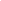 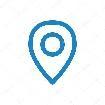 Attendus de fin de cycle                                                  1ère SpéPosition dans la progressionCette séquence est menée en fin du thème « Ecosystèmes et services environnementaux ». L’élève aura déjà abordé les différents composants d’un écosystème (biotope, biocénose), ainsi que ses mécanismes fonctionnels (interactions, entrées et circulation de matière et d’énergie, recyclage).Les notions nouvelles à bâtir sont :• Impact d’un élément perturbateur sur un écosystème en lien avec la résilience de l’écosystème.• Diversité des services écosystémiques selon les choix de gestion mis en place par l’Homme.Il s’agira ici de comprendre l’évolution spatio-temporelle de l’écosystème forestier suite à des facteurs perturbateurs, et d’envisager les capacités de résilience de l’écosystème lui-même et les interventions humaines. La nature de ces interventions doit intégrer un regard critique sur les choix de gestion raisonnée et les politiques choisies d’ingénierie écologique de remédiation.Objectifs de la séquenceCette séquence est l’occasion de travailler au sein d’une discipline l’une des composantes de l’éducation au développement durable :Objectifs de la séquence :- Identifier l’évolution d’un écosystème forestier suite à un événement perturbateur (tempête de 1999)- Porter un regard critique sur la gestion d’un écosystème en fonction des services écosystémiques favorisés.La séquence est composée de 2 séances :1ère séance : Mise en situation, mise en place des groupes, partage du travail et analyse du corpus documentaire.Travail à la maison et / ou en classe (à moduler en fonction du degré d’implication et d’autonomie des élèves) : Réalisation d’un poster et préparation pour la séance suivante d’un oral scientifique selon des critères définis.2ème séance : Présentation orale des posters, évaluation formative des oraux, synthèse et bilan notionnel. Le choix est fait de profiter aussi de cette séquence pour travailler les compétences de présentation d’un oral scientifique afin de contribuer à la préparation des élèves au grand oral du Baccalauréat 2021. L’occasion est également de réinvestir et de mettre en œuvre ce qui a été présenté en atelier aux journées académiques de Créteil du mois de décembre 2019.Compétences travailléesUtiliser des outils et mobiliser des méthodes pour apprendre- Recenser, extraire, organiser et exploiter des informations à partir de documents à des fins de connaissance et pas seulement d’information. Communiquer et utiliser le numérique- Communiquer dans un langage scientifiquement approprié à l’oral.Déroulé scénarisé de la séquenceSituation d’accroche :http://ephytia.inra.fr/fr/C/18551/Forets-Vent-tempetes> Que faire d’un écosystème après la tempête ?=>Les élèves proposent des solutions qui peuvent être :- tout couper, tout nettoyer et replanter avec les mêmes essences.- tout couper, tout nettoyer et replanter différemment (essences, âge des plantes, disposition, densité).- laisser ainsi (l’Homme ne fait rien).- tout couper et faire autre chose (installer une infrastructure, faire un champ pour nourrir l’humanité). Le problème suivant se pose :> Comment choisir une solution qui concilie l’écosystème et les besoins de l’Homme ?Dans cette séquence, il s’agit d’analyser et d’interpréter un corpus documentaire, afin de présenter l’évolution naturelle d’une forêt après la tempête ainsi que d’identifier les actions de l’Homme.Trois exemples sont proposés à la classe. Les élèves sont disposés par groupe et travaillent sur un des exemples. Chaque membre du groupe prend en charge un aspect de la forêt à partir d’un ou plusieurs documents présents dans le corpus. La trace écrite est sous forme de poster où chaque membre du groupe présentera la partie de sa recherche : caractéristiques de la forêt, bilan de la tempête, choix de gestion après la tempête, bilan critique de la gestion post-tempête. La présentation orale permet de communiquer aux autres l’écosystème étudié.Consigne : A partir de l’exploitation des documents, réaliser un poster qui présente l’écosystème forestier choisi (localisation, superficie, biodiversité, services écosystémiques) et son évolution suite à la tempête de 1999. Un regard critique sur les choix de gestion post-tempête est attendu. Vous travaillerez en groupe dans lequel chaque membre sera responsable d’une particularité de l’écosystème. Le poster servira de support à une présentation orale par groupe des caractéristiques de l’écosystème étudié.Ressources à disposition : - un dossier papier ou numérique dans l’ENT (Cf. ANNEXES) ;- une grille d’évaluation des compétences travaillées.Exemples de posters attendus :Poster sur le corpus 1 :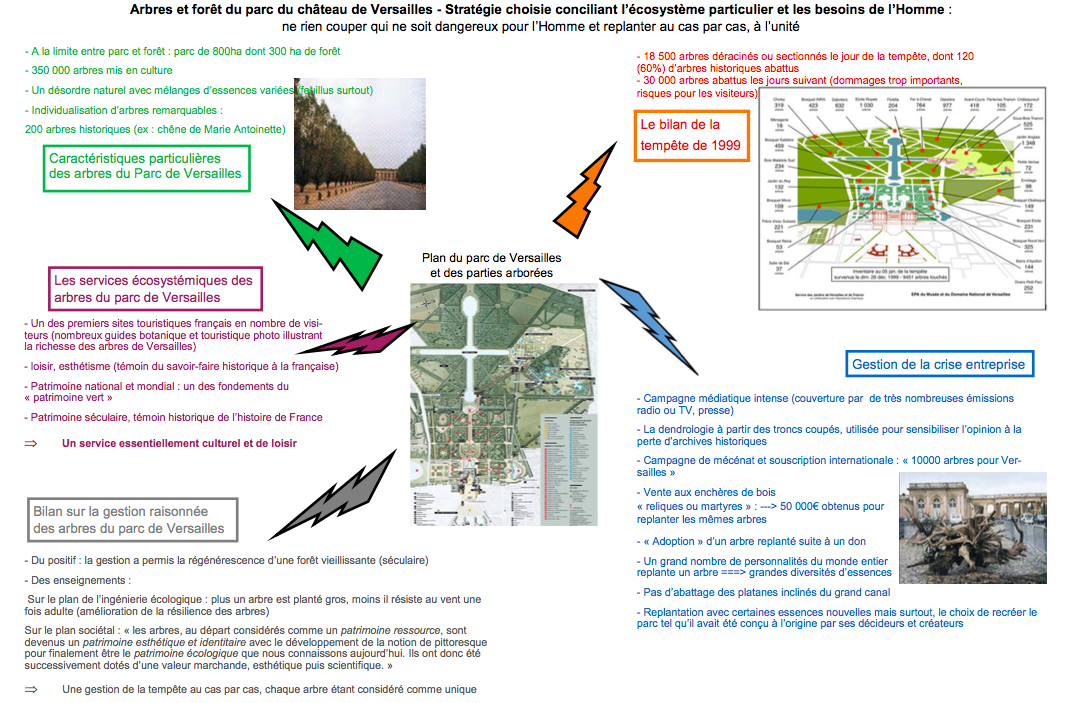 Poster sur le corpus 2 :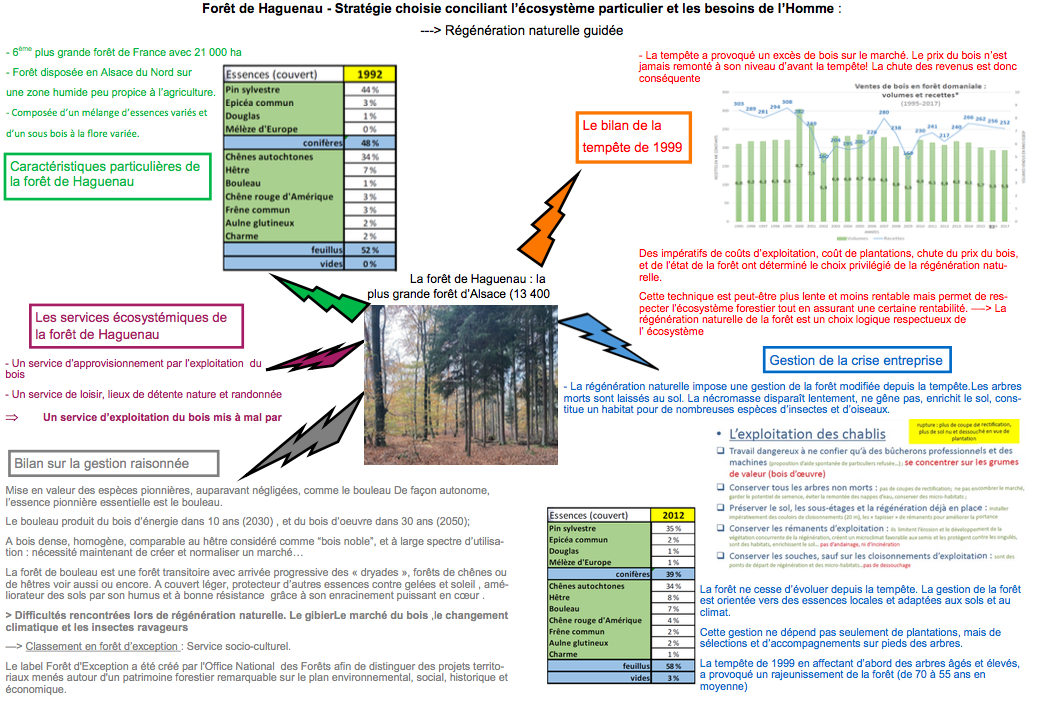 Poster sur le corpus 3 :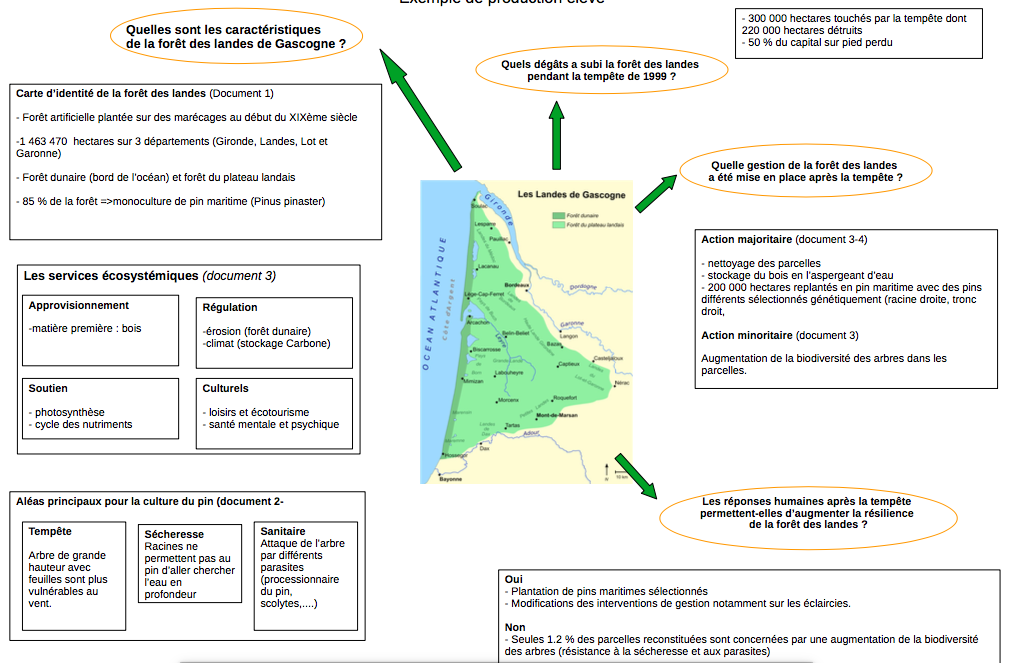 Pendant les présentations orales des différents groupes :- chaque élève-auditeur essaye de compléter le tableau de synthèse (ci-dessous) à partir de ce qui est exposé.Tableau de la synthèse de l’évolution des écosystèmes forestiers                                                                                  complété au fur et à mesure des présentations orales :A l’issue des présentations orales des différents groupes :- les élèves-auditeurs peuvent poser des questions à l’intervenant.- chaque élève-auditeur évalue l’oral scientifique présenté (grâce à la fiche de critères ci-dessus) en écrivant sur une feuille au moins une compétence orale acquise par l’élève orateur. Il rédige aussi un conseil (bienveillant) afin d’améliorer une compétence à travailler pour progresser.- les feuilles sont ramassées par l’enseignant et sont remises à chaque orateur en fin de séance. Les auditeurs expriment oralement leurs remarques à chaque orateur, l’enseignant pouvant réguler ou expliciter les analyses si nécessaire. L’élève orateur complète sa fiche critériée d’évaluation à partir des conseils proposés par ses pairs.Contenu du tableau attendu :Bilan construit à l’issue de la mise en commun : Les écosystèmes se caractérisent par un équilibre dynamique spatio-temporel susceptible d’être bousculé par des perturbations qui l’impactent et modifient son fonctionnement voire son équilibre. L’humanité tire un grand bénéfice de fonctions assurées gratuitement par les écosystèmes. Ce sont les services écosystémiques qui peuvent être :- des services d’approvisionnement : alimentation, eau douce, bois et fibres, bioénergies ;- des services de régulation : climat, hydrologie, épuration des eaux de l’air, maladies ;- des services culturels : esthétique, spirituel, éducatif et pédagogique, loisir récréatif ;- des services de bases (entretien de la fonctionnalité) cycles géochimiques (C, N, ...), formation des sols, production primaire nette.Lors d’une perturbation, un écosystème possède une capacité de résilience : un nouvel équilibre dynamique peut alors se développer, souvent différent de l’équilibre initial. La capacité de résilience d’un écosystème dépend directement de sa biodiversité présente avant et après la perturbation. Suite à des perturbations trop fréquentes et/ou trop importantes, un écosystème peut être détruit de façon irréversible. La gestion d’un écosystème par l’Homme (génie écologique) dépend des services écosystémiques qu’il choisit de privilégier.L’espèce humaine est un élément parmi d’autres de tous les écosystèmes qu’elle a colonisés, d’où l’importance de l’ingénierie écologique afin de réparer les écosystèmes (conservation biologique, restauration ou compensation écologique…).Obstacles et points de vigilance du thèmePour la majorité des élèves, la forêt c’est la nature, souvent inconnue et secrète. Par définition, la nature/le naturel est synonyme d’absence d’intervention humaine. Or, et c’est le paradoxe, l’écosystème forestier qui représente « la nature » est un endroit où l’Homme intervient en permanence grâce au « génie écologique » qui lui permet d’atteindre ses objectifs en matière de services écosystémiques.Compte-tenu de la complexité du fonctionnement d’un écosystème, le travail réalisé par les élèves ne sera qu’une première approche de cette complexité dans laquelle la gestion par l’Homme peut apparaître comme « obligatoire » pour la survie de l’écosystème. C’est pourquoi un regard critique sur le « génie écologique » est nécessaire. Si la transformation de l’écosystème forêt est perceptible au niveau de la taille des arbres, la notion d’équilibre dynamique est, elle, moins évidente à saisir puisqu’elle implique les interactions entre les différentes parties de l’écosystème et notamment entre biocénose et biotope. > forêts lorraineshttps ://journals.openedition.org/rge/4107#tocto1n4> forêts du Massif CentralL’impact de la tempête Martin 1999> forêts locales dans l’Ornehttps ://journals.openedition.org/cybergeo/4252> forêts de la MeuseBilan national + départemental Inventaire forestier tempête 1999